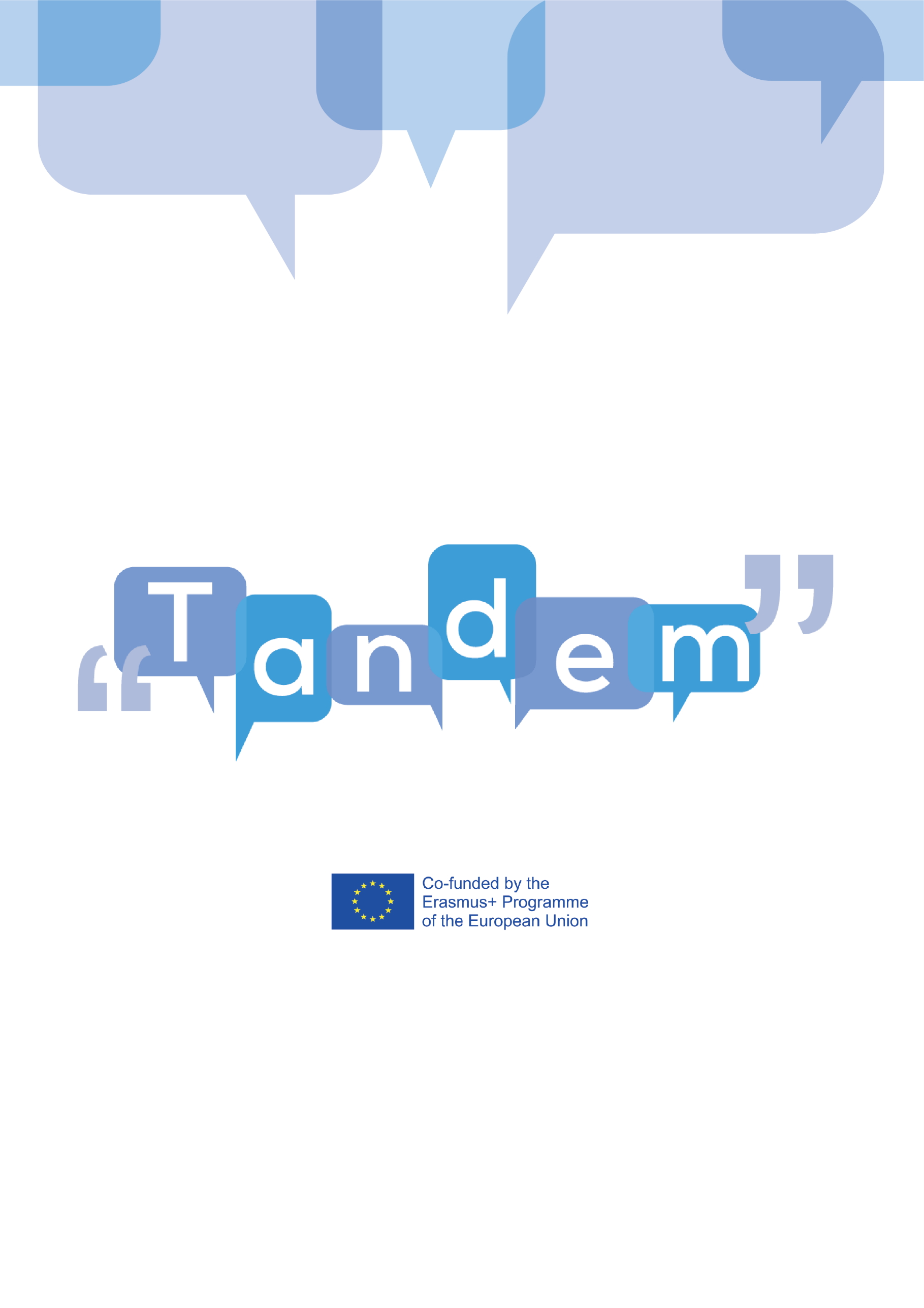 MODULE 3 - TOPIC 3.2.3: What are the elements of a task (pre-, task, post-)?In this section we want to focus a bit more on the task-structure. If you remember from Module 1, a TBLT task is divided into: pre-task, task activity and post task. Here we will draw more focus on how to approach these stages when you make your activity. In the table below you can see more clearly what is the role of the teacher and the student during each phase of the TASK.TEACHERSTUDENT  PRE-TASKPRE-TASKPRE-TASKIntroduces and defines the topicUses activities to help students recall/learn useful words and phrasesEnsures students understand the task instructionsMotivate studentsSAMPLE ACTIVITIES: BrainstormingVisuals (photos, videos, etc.)GamesDiscussionsVocabulary activitiesReadingShowing other students doing the same or similar activityNote down useful words and phrases from the pre-task activities May spend a few minutes preparing for the task individuallyActivate already-existing knowledgeTASK CYCLETASK CYCLETASK CYCLETASK Acts as observer and encourages the studentsTakes notes of the mistakes made during the exerciseDOES NOT CORRECT MISTAKES DURING THE EXERCISE!Controls the development of the processDo the task in pairs/small groupsMay be asked to look up additional dataFocus on using the language, not on the mistakes!PLANNINGEnsures the purpose of the report is clearActs as language adviserHelps students rehearse oral reports or organise written onesPrepare to report to the class (verbally or in writing) how they did the task and what they discoveredPrepare the language form and vocabulary they will useRehearse what they will say or draft a written version for the class to readREPORTINGActs as a facilitator: selecting who will speak next, or ensuring all students read most of the written reportMaybe give short feedback on content and formPresent their spoken reports to the class, or circulate/display their written reportsCan compare results with other studentsReflects on performance Reviewing mistakesPOST-TASK (Language Focus)POST-TASK (Language Focus)POST-TASK (Language Focus)ANALYSISReviews each activity with the classBrings other useful words, phrases and patterns to students` attentionIdentify and process specific language features from the taskAsk questionsPRACTICEConducts practice activities after the analysis where necessary to build confidence and affirm the knowledgePractice and affirm words, phrases and patterns from the analysis activities